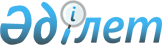 О внесении изменений и дополнений в приказ Председателя Агентства Республики Казахстан по регулированию естественных монополий от 15 ноября 2004 года N 448-ОД "Об утверждении Правил ведения раздельного учета доходов, затрат и задействованных активов субъектами естественной монополии, оказывающими услуги аэронавигации"
					
			Утративший силу
			
			
		
					Приказ Председателя Агентства Республики Казахстан по регулированию естественных монополий от 4 апреля 2007 года N 86-ОД. Зарегистрирован в Министерстве юстиции Республики Казахстан 31 мая 2007 года N 4692. Утратил силу приказом и.о. Председателя Агентства Республики Казахстан по регулированию естественных монополий от 31 июля 2013 года N 240-ОД      Сноска. Утратил силу приказом и.о. Председателя Агентства РК по регулированию естественных монополий от 31.07.2013 № 240-ОД (вводится в действие по истечении десяти календарных дней после дня его первого официального опубликования).            В соответствии с подпунктом 15) пункта 1  статьи 14 Закона Республики Казахстан "О естественных монополиях"  ПРИКАЗЫВАЮ : 

      1. Внести в приказ Председателя Агентства Республики Казахстан по регулированию естественных монополий от 15 ноября 2004 года  N 448-ОД "Об утверждении Правил ведения раздельного учета доходов, затрат и задействованных активов субъектами естественной монополии, оказывающими услуги аэронавигации" (зарегистрированный в Реестре государственной регистрации нормативных правовых актов Республики Казахстан за N 3277, опубликованный 29 января 2005 года в "Официальной газете" N 5) следующие изменения и дополнения: 

      в заголовке и далее по тексту слова "естественной монополии" заменить словами "естественных монополий"; 

      в подпункте 2) пункта 2: 

      абзац третий изложить в следующей редакции: 

      "ежегодно к 15 апреля по видам регулируемых услуг и в целом по нерегулируемым услугам за прошлый год в соответствии с финансовой отчетностью, прошедшей обязательный ежегодный аудит."; 

      в Правилах ведения раздельного учета доходов, затрат и задействованных активов субъектами естественной монополии, оказывающими и услуги аэронавигации, утвержденных указанным приказом: 

      в правом верхнем углу и заголовке слова "естественной монополии" заменить словами "естественных монополий"; 

      по тексту слова "естественной монополии" заменить словами "естественных монополий"; 

      в пункте 1 после слова "законодательством" дополнить словами "Республики Казахстан"; 

      в пункте 7: 

      в подпунктах 7) и 15) слова "оказывающими" заменить словами "оказывающих"; 

      в подпункте 27) слово "субъекта" заменить словом "субъектов"; 

      в пункте 13 после слова "законодательством" дополнить словами "Республики Казахстан"; 

      в абзацах четвертом и пятом пункта 22 слова "оказывающими" заменить словами "оказывающих"; 

      в пунктах 23 и 24 слова "оказывающих" заменить словами "оказывающими"; 

      в пункте 25 слово "оказывающих" заменить словом "оказывающие"; 

      в пункте 27: 

      слово "оказывающими" заменить словом "оказывающие"; 

      после слова "законодательством" дополнить словами "Республики Казахстан"; 

      в пункте 28: 

      слово "оказывающими" заменить словом "оказывающие"; 

      слова "2 полугодие" заменить словами "год, в соответствии с финансовой отчетностью, прошедшей обязательный ежегодный аудит,"; 

      в пункте 29: 

      предложение первое изложить в следующей редакции: 

      "Отчетность субъектов естественных монополий, оказывающих услуги аэронавигации, на бумажном носителе подписывается руководителем и главным бухгалтером и заверяется печатью."; 

      в предложении втором слово "оказывающими" заменить словом "оказывающие"; 

      в правом верхнем углу приложений 1-18 к указанным Правилам слова "естественной монополии, оказывающими услуги аэронавигации, утвержденным приказом Председателя Агентства по регулированию естественных монополий от 15 ноября 2004 года N 448-ОД "Об утверждении Правил ведения раздельного учета доходов, затрат и задействованных активов субъектами естественной монополии, оказывающими услуги аэронавигации" заменить словами "естественной монополии, оказывающими услуги аэронавигации". 

      2. Департаменту по регулированию и контролю в сфере телекоммуникаций и аэронавигации Агентства Республики Казахстан по регулированию естественных монополий (Алиев И.Ш.) обеспечить в установленном законодательством порядке государственную регистрацию настоящего приказа в Министерстве юстиции Республики Казахстан. 

      3. Департаменту административной работы и анализа Агентства Республики Казахстан по регулированию естественных монополий (Есиркепов Е.О.) после государственной регистрации настоящего приказа в Министерстве юстиции Республики Казахстан: 

      1) обеспечить в установленном порядке его официальное опубликование в средствах массовой информации; 

      2) довести его до сведения структурных подразделений и территориальных органов Агентства Республики Казахстан по регулированию естественных монополий и республиканского государственного предприятия "Казаэронавигация". 

      4. Контроль за исполнением настоящего приказа возложить на заместителя Председателя Агентства Республики Казахстан по регулированию естественных монополий Алдабергенова Н.Ш. 

      5. Настоящий приказ вводится в действие по истечении десяти календарных дней со дня его первого официального опубликования.       Председатель       СОГЛАСОВАН: 

      Министр транспорта и коммуникаций 

      Республики Казахстан 

      от 12 апреля 2007 года 
					© 2012. РГП на ПХВ «Институт законодательства и правовой информации Республики Казахстан» Министерства юстиции Республики Казахстан
				